УРОК в темі №3Тема: Найменший спільний знаменник (НСЗ) кількох дробів. Зведення звичайних дробів до спільного знаменникаМета: сформувати уміння учнів зводити дроби до спільного знаменника; засвоїти алгоритм знаходження найменшого спільного знаменника; розвивати уважність, спостережливість; виховувати математичну культуру, наполегливістьТип уроку: урок засвоєння нових знань.Хід урокуІ. Організаційний момент	Організація робочих місць учнів.II. Перевірка домашнього завданняОбраний учнями кожного ряду учень-«учитель» перевіряє домашні завдання кожного учня свого ряду і доповідає про результати перевірки.№209№221№225III. Актуалізація опорних знань.Виконайте дії: .Скоротіть:  .Замініть звичайним дробом: 0, 36; 16.Математичний диктант І варіант                                                                              ІІ варіантСкоротіть дріб:Скоротіть дріб:Скоротіть дріб:Запишіть у вигляді звичайного дробу і скоротіть:0,72 =                                                                                            0,64=Запишіть у вигляді звичайного дробу і скоротіть:18 =                                                                                             24=Яку частину доби становить:6 год =  доби                                                                           4 год = добиВиконайте дії і скоротіть:Виконайте дії і скоротіть:Скоротіть дріб:Скоротіть дріб:IV. Сприймання і засвоєння навчального матеріалу	Мотивація.Знайти суму двох чисел:   -?Основна властивість дробу передбачає заміну дробів з різними знаменниками на дроби з однаковими знаменниками. У цьому випадку ми кажемо, що дроби з різними знаменниками можна звести до спільного знаменника.Наприклад. Зведемо дроби  і  до спільного знаменника. Спільний знаменник цих дробів повинен ділитися на 8 і на 9, тобто він повинен бути спільним кратним чисел 8 і 9.НСК(8; 9) = 2 · 2 · 2 · 3 · 3 = 72.Це і є найменший спільний знаменник. Знайдемо додатковий множник для кожного з даних дробів, тобто число, на яке потрібно помножити чисельник і знаменник дробу, щоб одержати дріб зі знаменником 72.72 : 8 = 9; 72 : 9 = 8.Отже, ; .Розглянемо алгоритм знаходження найменшого спільного знаменника (див. підручник стор.41).Приклади.знаменники – взаємно прості числа: один знаменник ділиться на інший: знаменники мають спільний дільник, відмінний від 0: V. Закріплення вивченого матеріалуУсно: № 243.Письмово: №№246, 248VI. Підсумки урокуУчитель. Сьогодні на уроці ми навчились зводити дроби з різними знаменниками до спільного знаменника.Сформулюйте алгоритм зведення дробів до спільного знаменника.Постає запитання «А навіщо це потрібно?» Це потрібно для того, щоб порівнювати дроби з різними чисельниками та різними знаменниками, а також щоб виконувати дії над дробами.VII. Домашнє завдання§2, п. 10. №№ 247, 249(1-10).Повторити: порівняння звичайних дробів з однаковими чисельниками і знаменниками (5 клас).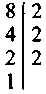 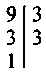 